Comité de Desarrollo y Propiedad Intelectual (CDIP)Vigésima sesiónGinebra, 27 de noviembre a 1 de diciembre de 2017PROMOCIÓN DE LAS ACTIVIDADES Y RECURSOS DE LA OMPI RELATIVOS A LA TRANSFERENCIA DE TECNOLOGÍADocumento preparado por la Secretaría 	Durante su decimoctava sesión, celebrada del 31 de octubre al 4 de noviembre de 2016, el Comité de Desarrollo y Propiedad Intelectual solicitó a la Secretaría de la OMPI que "presente una hoja de ruta sobre el modo en que la OMPI seguirá dando a conocer los actuales recursos de la OMPI en el ámbito de la transferencia de tecnología entre los encargados de formular políticas, los expertos y los instituciones de investigación para lograr una difusión más amplia de esas cuestiones.”	En consecuencia, el Anexo al presente documento ofrece una visión general de los medios mediante los que se promociona el conocimiento de las actividades y recursos de la OMPI en el ámbito de la transferencia de tecnología.	Se invita al CDIP a tomar nota de la información contenida en el Anexo del presente documento.[Sigue el Anexo]	INTRODUCCIÓN, ALCANCE Y METODOLOGÍA	La promoción eficaz de actividades y recursos de la OMPI en el ámbito de la transferencia de tecnología requiere la aplicación de distintos enfoques en función de la naturaleza de la actividad o el recurso a promocionar y la audiencia objetivo.  A continuación se presenta una visión general de las actividades y los recursos según sea su tipo y el medio de promoción empleado, junto con ejemplos representativos de diversos programas de la OMPI.  Esos ejemplos pueden sugerir prácticas óptimas para la promoción de actividades y recursos de la OMPI con relación a la transferencia de tecnología.  También se incluye una recopilación de actividades y recursos con arreglo al tipo, junto con su audiencia objetivo y el programa responsable en el seno de la OMPI.II.	PromoCIÓN DE ACTIVIDADES DE LA OMPI RELACIONADAS CON LA transferencia de tecnología En GeneraL	En general, las actividades relacionadas con la transferencia de tecnología se promocionan mediante fuertes vínculos que interrelacionan dichas actividades con un conjunto de programas tipo y responsables, en consonancia con el valor fundamental de la OMPI de “mancomunar esfuerzos” y trabajar como una entidad integrada, dinámica y eficiente que responde a los objetivos y hace un uso óptimo de los recursos.  En general, las actividades relacionadas con la transferencia de tecnología se ponen a disposición del público en una página expresamente dedicada a tal fin en el sitio en internet de la OMPI, “Apoyo a la tecnología y a la transferencia de conocimientos” (http://www.wipo.int/patents/en/technology/).  Esta página ofrece una visión global de las actividades de la OMPI relacionadas con la transferencia de tecnología, así como un resumen de dichas actividades y enlaces a páginas con información adicional.  También se realiza una actividad de promoción adicional a través de los canales de la OMPI en las redes sociales, incluidas las cuentas en Facebook, Linkedin y Twitter, así como en presentaciones generales sobre la OMPI y sus actividades realizadas en eventos seleccionados.Ejemplo:  Los cursos de verano organizados por la Academia de la OMPI incluyen los servicios y recursos relacionados con la transferencia de tecnología que ofrece la OMPI y que están dirigidos a un amplio espectro de partes interesadas.Ejemplo:  Las presentaciones generales sobre la OMPI que regularmente realiza la Oficina Regional para América Latina y el Caribe a partes interesadas incluyen las actividades de la División de Derecho de Patentes (Programa 1), la División de Acceso a la Información y al Conocimiento (Programa 14), y la División de Apoyo a la Capacidad Empresarial y a las Pymes (Programa 30), relacionadas con la transferencia de tecnología y dirigidas a partes interesadas.III.	PromoCIÓN DE LA LABOR DE LOS COMITÉS 	La transferencia de tecnología figura en el orden del día regular o ad hoc de los Comités de la OMPI, por ejemplo, el Comité Permanente sobre el Derecho de Patentes (SCP).  La labor de los comités se da a conocer al público mediante los documentos de las reuniones, que están disponibles en una base de datos de reuniones en el sitio en internet de la OMPI que dispone de capacidades de búsqueda y filtros para seleccionar el comité de interés (http://www.wipo.int/meetings/).  Esta labor también se realiza en sesiones de información con los Estados miembros.  Además, el SCP dispone de una página en internet a través de la cual puede accederse a sus debates sobre transferencia de tecnología (http://www.wipo.int/patents/en/topics/technology_transfer.html).Ejemplo:  La labor del Comité Permanente sobre el Derecho de Patentes (SCP) se presentará en una sesión informativa sobre disposiciones del derecho de patentes que hayan contribuido a la transferencia efectiva de tecnología, que se celebrará durante la 27ª sesión del SCP en diciembre de 2017.IV.	Promoción de los programas y eventos de sensibilización y capacitación	La transferencia de tecnología y asuntos conexos se tratan en eventos de fomento de la sensibilización, como talleres y seminarios, así como en programas de formación y capacitación de la Academia de la OMPI, incluidos los programas de Maestría conjuntos, los cursos de enseñanza a distancia, los cursos de desarrollo profesional y los cursos de verano de la OMPI.  En general, la información sobre los eventos se pone a disposición del público a través de una base de datos de documentos de reuniones accesible en el sitio en internet de la OMPI, que dispone de capacidades de búsqueda y filtros para seleccionar el asunto, tales como “innovación” y “patentes” (http://www.wipo.int/meetings/).  Las actividades de formación y capacitación en PI que organiza la academia de la OMPI se dan a conocer por separado en una página en internet en el sitio de la OMPI (http://www.wipo.int/academy/en/), así como en el catálogo anual de cursos de la OMPI.  Las actividades de sensibilización y capacitación en ámbitos específicos de PI se dan a conocer al público a través de páginas en internet dedicadas.Ejemplo:  Los talleres de formación del Centro de Arbitraje y Mediación sobre la solución extrajudicial de controversias dirigidos a instituciones académicas (universidades), instituciones de investigación, empresas, asociaciones, oficinas de PI, abogados especialistas en marcas y patentes, abogados en general, profesionales de transferencia de tecnología y expertos en la solución de controversias, se presentan en una página específica sobre eventos del Centro de Arbitraje y Mediación (http://www.wipo.int/amc/en/events/).	Los programas de formación y fomento de la sensibilización realizados también se ponen a disposición del público mediante publicaciones, incluidos folletos e informes.  Otros eventos se promocionan en colaboración con los asociados que han contribuido a su organización, como es el caso de las oficinas de PI, los ministerios y los organismos gubernamentales.  Los cursos de enseñanza a distancia también se promocionan mediante becas concedidas a oficinas de PI y Centros de Apoyo a la Tecnología y la Innovación (CATI).Ejemplo:  Las becas para investigadores de países en desarrollo, organizadas con una duración de tres a doce meses en el marco de WIPO Re:search, con el apoyo del Fondo Fiduciario del gobierno de Australia, se han promocionado mediante un informe hecho público como una publicación de la OMPI en la serie de informes sobre los desafíos mundiales titulado:  “Sharing Innovation and Building Capacity to Fight Neglected Tropical Diseases:  A Selection of WIPO Re:Search Fellowship Stories."V.	Promoción de LAS asociaciones 	La transferencia de tecnología se apoya en un conjunto de asociaciones establecidas entre la OMPI y otras organizaciones de las Naciones Unidas, organizaciones intergubernamentales y organizaciones no gubernamentales.  La promoción de las asociaciones se realiza a través de páginas dedicadas existentes en el sitio en internet de la OMPI y en sitios de las organizaciones asociadas, vídeos y publicaciones tales como carteles e informes que se distribuyen en eventos seleccionados a los que asisten miembros de las audiencias objetivo.Ejemplo:  El programa de Acceso a la Investigación para el Desarrollo y la Innovación (ARDI), dirigido a ministerios y organismos gubernamentales así como a instituciones académicas y de investigación, se promueve a través de un conjunto de publicaciones creadas y divulgadas en colaboración con asociados al programa, como la Organización de las Naciones Unidas para la Alimentación y la Agricultura (FAO), el Programa de las Naciones Unidas para el Medio Ambiente (PNUMA) y la Organización Mundial de la Salud (OMS), así como a través de editoriales como Elsevier, Springer Science+Business Media y Wiley-Blackwell, incluido el informe "Unsung Heroes:  Stories from the Library:  How Access to Scientific Literature is Building the Global Research Community."Ejemplo:  WIPO Re:Search, un consorcio con más de 115 miembros de los sectores público y privado y que sirve de catalizador para la investigación sobre enfermedades tropicales desatendidas, el paludismo y la tuberculosis, se promueve mediante un video promocional que incluye entrevistas con partes interesadas y expertos, y que se encuentra en el sitio en internet de la OMPI.VI.	Promoción de LAS publicaciones 	La transferencia de tecnología constituye el asunto principal o secundario de numerosas publicaciones, incluidas guías, informes, recopilaciones y páginas de información en internet.  Estas publicaciones se ponen a disposición del público a través de una base de datos de publicaciones en el sitio en internet de la OMPI (http://www.wipo.int/publications), que dispone de capacidades de búsqueda y filtros para la selección de asuntos, tales como “patentes” y “modelos de utilidad”, así como a través del cibercatálogo de la Biblioteca de la OMPI que permite búsquedas por palabras clave de términos relacionados con la transferencia de tecnología (http://koha.wipo.org).  En algunos casos concretos, la promoción también se realiza mediante comunicados de prensa publicados en el sitio de la OMPI en internet, así como a través de medios de prensa seleccionados, eventos de lanzamiento, eventos paralelos, eventos de fomento de la sensibilización y de capacitación y presentaciones de expertos.Ejemplo:  La plantilla de políticas de PI de la OMPI para universidades e instituciones de investigación y las Directrices para la personalización de la plantilla de políticas de IP, dirigidas a instituciones académicas y de investigación, se han promocionado en una reunión de expertos celebrada en Ginebra en mayo de 2017 y en un evento celebrado en paralelo con las Asambleas de la OMPI en octubre de 2017.  Asimismo, están previstas actividades promocionales adicionales en reuniones con Estados miembros y universidades suizas.Ejemplo:  La base de datos de los Acuerdos de acceso y de participación en los beneficios relacionados con la biodiversidad, orientada a proveedores y usuarios de recursos genéticos, incluidos pueblos indígenas y comunidades locales, empresas biotecnológicas, investigadores, obtentores, agricultores e instituciones de investigación públicas, se promociona mediante actividades formativas dirigidas a dichas partes interesadas en cómo utilizar la base de datos, el acceso y la participación en los beneficios y en la gestión de la PI.Ejemplo:  La base de datos de políticas de IP para universidades e instituciones de investigación y la página en internet conexa, dirigida a instituciones académicas y de investigación, se ha promocionado mediante una carta circular enviada a las oficinas de PI, un folleto al efecto distribuido a los Estados miembros, universidades e instituciones de investigación y en presentaciones realizadas durante seminarios para universidades e instituciones de investigaciónEn conjunto, el compromiso de la OMPI con las publicaciones de acceso libre y la disponibilidad generalizada de sus publicaciones en formato electrónico contribuye a su difusión entre las audiencias objetivo.VII.	PromoCIÓN DE los RECURSOS ESPECIALIZADOS 	La transferencia de tecnología se facilita mediante recursos especializados, incluidas plataformas y bases de datos de múltiples partes interesadas, como WIPO Green y WIPO Re:Search.  La información sobre estos recursos se realiza mediante sitios dedicados en internet y listas de correos electrónicos de suscriptores.  También se trasladan a las audiencias objetivo en eventos promocionales y presentaciones realizadas en eventos seleccionados a los que asisten miembros de las audiencias objetivo.Ejemplo:  La Oficina de patentes noruega organizó en septiembre de 2017 un evento sobre tecnología y patentamiento ecológicos en el que se presentó WIPO GREEN, una plataforma dirigida a instituciones académicas, sociedad civil, representantes del gobierno, industria, organizaciones intergubernamentales, instituciones de investigación, universidades y el público en general.  La audiencia estuvo compuesta por empresas y organizaciones que trabajan sobre el terreno en el ámbito del desarrollo de energías renovables, el reciclado y la búsqueda de un entorno más respetuoso con el medio ambiente.VIII.	Promoción de las actividades de asistencia técnica 	Las actividades de asistencia técnica relacionadas con la transferencia de tecnología incluyen servicios de asesoramiento ofrecidos, por ejemplo, mediante misiones de expertos.  Las actividades de asistencia técnica se dan a conocer a la audiencia objetivo mediante consultas a las partes interesadas, organizadas frecuentemente con la colaboración de asociados, incluidas las oficinas de PI, los ministerios y los organismos gubernamentales.IX.	Promoción de LOS proyectos 	La transferencia de tecnología se fortalece mediante proyectos que incorporan una amplia gama de actividades.  Esos proyectos se promocionan mediante consultas a partes interesadas, organizadas en colaboración con los coordinadores de los proyectos, incluidas las oficinas de PI, los ministerios y los organismos gubernamentales.  El apoyo a los proyectos también se realiza mediante la distribución de los informes finales a las partes interesadas.Ejemplo:  El proyecto “Facilitación del entorno de PI” dirigido a un conjunto de partes interesadas (incluidas oficinas de nacionales de PI y otros organismos gubernamentales, que tienen el mandato y los recursos necesarios para prestar asistencia a empresas e industrias para el desarrollo, la gestión y la comercialización de tecnología, las universidades y otras entidades con CATI, empresas privadas y proveedores de servicios que participan en la cadena de valor de la innovación, así como a asociados al desarrollo que trabajan en los países beneficiarios), se promueve mediante talleres regionales y nacionales, sesiones de orientación, reuniones, debates en mesas redondas y entrevistas con partes interesadas en la transferencia de tecnología de países seleccionados.X.	HOJA DE RUTA PARA LA PROMOCIÓN 	La OMPI continuará esforzándose por aumentar el conocimiento de las actividades que realiza y los recursos que ofrece en el ámbito de la transferencia de tecnología, incluido el trabajo de comités, programas de fomento de la sensibilización y de capacitación, eventos, asociaciones, publicaciones, recursos especializados, actividades de asistencia técnica y proyectos, con miras a lograr una mejor comprensión de dichas cuestiones.  A tal fin, seguirá utilizando un conjunto de canales de comunicación para dirigirse a las distintas audiencias objetivo, sobre la base de la colaboración entre programas internos de la OMPI y con asociados externos, a fin de velar por la promoción efectiva de las actividades y los recursos de la OMPI relacionados con la transferencia de tecnología.XI.	ACTIVIDADES Y RECURSOS de LA OMPI POR TIPO ComitésProgramas y eventos de sensibilización y capacitaciónPublicacionesGuías e informes RecopilacionesPáginas en internet de carácter internacional Recursos especializadosAsociacionesActividades de asistencia técnica Proyectos [Fin del Anexo y del documento]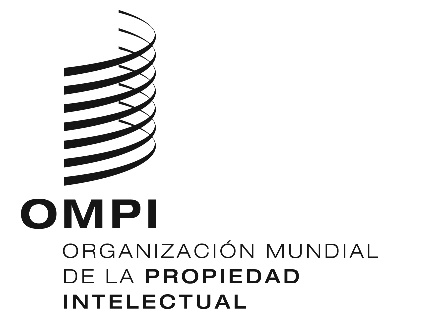 SCDIP/20/11CDIP/20/11CDIP/20/11ORIGINAL:  INGLÉSORIGINAL:  INGLÉSORIGINAL:  INGLÉSfecha:  16 DE OCTUBRE DE 2017fecha:  16 DE OCTUBRE DE 2017fecha:  16 DE OCTUBRE DE 2017Actividad y descripciónAudiencia objetivoProgramaComité Permanente sobre el derecho de Patentes (SCP)Gobiernos;  organizaciones intergubernamentales;  organizaciones de la sociedad civil;  instituciones de investigación1Actividad y descripciónAudiencia objetivoProgramaCapacitaciones para la redacción de patentes Diseñado para fortalecer los conocimientos y técnicas aplicables a la redacción de solicitudes de patentes a fin de prestar asistencia sobre el uso del sistema de patentes y ofrecer un sólido asesoramiento a inventores locales para la protección de sus invenciones.Oficinas de transferencia de tecnología;  (universidades) y Centros de apoyo a la innovación.Profesionales de las oficinas de transferencia de tecnología y de los CATI;  administradores de la tecnología;  especialistas e PI Países en desarrollo1Curso de nivel avanzado sobre recursos genéticos y propiedad intelectual (conjuntamente con la Oficina de Patentes y Registro de Suecia)Gobiernos;  instituciones académicas (universidades);  instituciones de investigación;  sector privado;  organizaciones agrarias Encargados de formular políticas 4Seminarios de formación y talleres del Centro de Arbitraje y Mediación de la OMPI sobre solución extrajudicial de controversias en materia de I+D/ transferencia de tecnología (en colaboración con la Asociación de Profesionales Europeos de Ciencia y Tecnología (ASTP-Proton);  Asociación de Administradores de Tecnología de Universidades (AUTM);  Asociación Europea de Organizaciones de Investigación y Tecnología (EARTO);  Asociación Europea para la Administración de la Investigación Industrial (EIRMA);  Oficina europea de enlace de la organización alemana de investigación (KOWI);  Sociedad de Ejecutivos de Licencias (LES)http://www.wipo.int/amc/en/events/ 
http://www.wipo.int/amc/en/center/specific-sectors/rd/ Oficinas de PI;  instituciones académicas (universidades);  instituciones de investigación;  empresas;  asociaciones
Abogados especializados en patentes y marcas, abogados, profesionales de transferencia de tecnología, expertos en la solución de controversias7Seminarios de formación y talleres del Centro de Arbitraje y Mediación de la OMPI sobre solución extrajudicial de controversias en materia de I+D/ transferencia de tecnología (en colaboración con la Asociación de Profesionales Europeos de Ciencia y Tecnología (ASTP-Proton);  Asociación de Administradores de Tecnología de Universidades (AUTM);  Asociación Europea de Organizaciones de Investigación y Tecnología (EARTO);  Asociación Europea para la Administración de la Investigación Industrial (EIRMA);  Oficina europea de enlace de la organización alemana de investigación (KOWI);  Sociedad de Ejecutivos de Licencias (LES)http://www.wipo.int/amc/en/events/ Oficinas de PI;  instituciones académicas;  instituciones de investigación;  empresas;  asociaciones74º Taller Regional sobre propiedad industrial y transferencia de tecnología, El Salvador (2016)Instituciones académicas (universidades);  instituciones de investigación;  empresas (tecnológicas)
funcionarios del gobierno;  Gestores de la tecnología;  expertos en PI 
Brasil;  Colombia;  Costa Rica;  República Dominicana;  Ecuador;  El Salvador;  Guatemala;  México;  Nicaragua9Estrategia de Propiedad Industrial e Innovación, Chile (2016)Gobiernos;  oficinas de PI9Taller nacional sobre acuerdos de transferencia de tecnología, México (2017)Instituciones académicas ((universidades) Instituto de México)
Investigadores y estudiantes9Seminario sobre PI y políticas públicas para la innovación y la transferencia de tecnología, Perú (2016)Gobiernos;  instituciones académicas;  instituciones de investigación9Seminario subregional sobre PI y transferencia de tecnología, Costa Rica (2017)Gobiernos;  instituciones académicas;  instituciones de investigación9Taller subregional sobre el uso de herramientas de PI relacionadas con la transferencia de tecnología, Costa Rica (2017)Gobiernos;  instituciones académicas;  instituciones de investigación9Programa de la OMPI/IDB para el fomento del trabajo en equipo en la comercialización de la PI y la transferencia de tecnología, Trinidad y Tabago (2017)Oficinas de transferencia de tecnología instituciones de investigación9Curso de formación de la OMPI/IDB sobre la comercialización de PI y la transferencia de tecnología, Barbados, Jamaica, Trinidad y Tabago (2016-2017)Oficinas de transferencia de tecnología instituciones de investigación9Taller sobre transferencia de tecnología, Chile (2016)Instituciones académicas (universidades);  instituciones de investigación9Taller sobre el uso de herramientas para transferencia de tecnología, Perú (2016)Gobiernos;  instituciones académicas;  instituciones de investigación97ª Conferencia anual de PI “Historias de éxito, del mercado al laboratorio”, Turquía (2017)Gobiernos;  oficinas de PI;  instituciones académicas (universidades);  instituciones de investigación10Consultas y taller regional sobre política de IP para universidades e instituciones de investigación, Ucrania (2017)Gobiernos;  oficinas de PI;  instituciones académicas (universidades);  instituciones de investigación10Seminario nacional sobre la PI en una economía innovadora, Kirguistán (2017)Gobiernos;  oficinas de PI;  instituciones académicas (universidades);  instituciones de investigación10Seminario regional sobre políticas de PI en universidades e instituciones de investigación, Azerbaiyán, (2017)Gobiernos;  oficinas de PI;  instituciones académicas (universidades);  instituciones de investigación10Mesa redonda sobre Patentes y su Impacto en Innovación, Uruguay (2016)Gobiernos;  instituciones académicas
Países de América Latina
Personal encargado de prestar asistencia a los inventores y/o proporcionar servicios para la utilización del sistema de patentes1;  9Visita de estudio de representantes de Armenia y la Federación de Rusia sobre aspectos relacionados con las actividades relacionadas con la innovación, Israel (2017)Oficinas de PI;  instituciones académicas10Visita de estudio sobre mejores prácticas en gestión de PI para funcionarios del gobierno de Bosnia y Herzegovina, Polonia y la Federación de Rusia, Singapur (2017)Gobiernos;  oficinas de PI;  instituciones académicas (universidades);  instituciones de investigación10Seminario nacional de la OMPI sobre Patentes y su Impacto en Innovación, Paraguay (2016)Gobiernos;  instituciones académicas
Países Latinoamericanos
Personal encargado de prestar asistencia a los inventores y/o proporcionar servicios para la utilización del sistema de patentes1;  9Taller de la OMPI sobre aspectos prácticos de las solicitudes de patentes para la Industria, investigadores universitarios y agentes de patentes, Paraguay (2016) Gobiernos;  instituciones académicas
Países Latinoamericanos
Personal encargado de prestar asistencia a los inventores y/o proporcionar servicios para la utilización del sistema de patentes1;  9OPMI/OEPM – Taller regional de formación para formadores sobre la redacción de patentes, Colombia (2016)Formadores en redacción de patentes
Países Latinoamericanos1;  9OPMI/OEPM en colaboración con el MIEM – 2º Taller regional de formación para formadores sobre la redacción de patentes, Uruguay (2017)Formadores en redacción de patentes
Países Latinoamericanos1;  9OPMI/OEPM /AECID Regional Taller regional de formación para formadores sobre Propiedad Industrial:  redacción de solicitudes de patentes (2016)Gobiernos;  instituciones académicas
Países Latinoamericanos
Personal encargado de prestar asistencia a los inventores y/o proporcionar servicios para la utilización de un sistema de patentes1;  9Curso de enseñanza a distancia sobre principios básicos de la redacción de patentes (DL-320) en árabe, español, francés, inglés, portugués y ruso.Oficinas de transferencia de tecnología11Curso de enseñanza a distancia sobre búsqueda de información de patentes (DL-318) en español, francés e inglés.Oficinas de transferencia de tecnología11Programas conjuntos de Máster de la OMPI; 
Incluyen clases magistrales y ejercicios sobre transferencia de tecnología. Gobiernos;  oficinas de PI;  instituciones académicas (universidades);  instituciones de investigación;  empresas
Funcionarios del gobierno;  jóvenes profesionales;  estudiantes de grado11Programa de los cursos de verano de la OMPI 
Incluye sesiones sobre transferencia de tecnología y actividades para la concesión de licencias de tecnología.  El curso de verano conjunto entre la OMPI y Sudáfrica se centra específicamente en PI y transferencia de tecnologíaGobiernos;  oficinas de PI;  instituciones académicas (universidades);  instituciones de investigación;  empresas
Funcionarios del gobierno;  jóvenes profesionales del sector privado;  abogados jóvenes;  estudiantes de postgrado familiarizados con la PI 11Curso de formación avanzada OMPI-CEIPI sobre propiedad intelectual, transferencia de tecnología y concesión de licenciasInstituciones académicas (universidades);  instituciones de investigación
Gestores de la tecnología;  científicos
Países en desarrollo y países con economías en transición  11Establecimiento de Centros de Apoyo a la Tecnología y la Innovación (CATI) en universidades de Uganda, Uganda (2017)Gobiernos;  oficinas de PI;  instituciones académicas (universidades);  instituciones de investigación9;  14Proyecto nacional de evaluación y desarrollo de Centros de Apoyo a la Tecnología y la Innovación (CATI) en Egipto (2017)Gobiernos;  oficinas de PI;  instituciones académicas (universidades);  instituciones de investigación9;  14Seminario nacional para Centros de Apoyo a la Tecnología y la Innovación (CATI), Guatemala (2016)Gobiernos;  oficinas de PI;  instituciones académicas (universidades);  instituciones de investigación9;  14Seminario nacional para Centros de Apoyo a la Tecnología y la Innovación (CATI), Djibouti (2016)Gobiernos;  oficinas de PI;  instituciones académicas (universidades);  instituciones de investigación9;  14Seminario nacional para Centros de Apoyo a la Tecnología y la Innovación (CATI), Djibouti (2017)Gobiernos;  oficinas de PI;  instituciones académicas (universidades);  instituciones de investigación9;  14Seminario nacional para Centros de Apoyo a la Tecnología y la Innovación (CATI), Cuba (2016)Gobiernos;  oficinas de PI;  instituciones académicas (universidades);  instituciones de investigación9;  14Seminario nacional para Centros de Apoyo a la Tecnología y la Innovación (CATI), Mauritania (2016)Gobiernos;  oficinas de PI;  instituciones académicas (universidades);  instituciones de investigación9;  14Seminario nacional para Centros de Apoyo a la Tecnología y la Innovación (CATI), Nicaragua, (2016)Gobiernos;  oficinas de PI;  instituciones académicas (universidades);  instituciones de investigación9;  14Seminario nacional para Centros de Apoyo a la Tecnología y la Innovación (CATI), Panamá (2016)Gobiernos;  oficinas de PI;  instituciones académicas (universidades);  instituciones de investigación9;  14Seminario nacional para Centros de Apoyo a la Tecnología y la Innovación (CATI), Argentina (2017)Gobiernos;  oficinas de PI;  instituciones académicas (universidades);  instituciones de investigación9;  14Seminario nacional para Centros de Apoyo a la Tecnología y la Innovación (CATI), Camerún (2017)Gobiernos;  oficinas de PI;  instituciones académicas (universidades);  instituciones de investigación9;  14Seminario nacional para Centros de Apoyo a la Tecnología y la Innovación (CATI), República Centroafricana (2017)Gobiernos;  oficinas de PI;  instituciones académicas (universidades);  instituciones de investigación9;  14Seminario nacional para Centros de Apoyo a la Tecnología y la Innovación (CATI), República Dominicana (2017)Gobiernos;  oficinas de PI;  instituciones académicas (universidades);  instituciones de investigación9;  14Seminario nacional para Centros de Apoyo a la Tecnología y la Innovación (CATI), Guinea (2017)Gobiernos;  oficinas de PI;  instituciones académicas (universidades);  instituciones de investigación9;  14Seminario nacional para Centros de Apoyo a la Tecnología y la Innovación (CATI), Malí (2017)Gobiernos;  oficinas de PI;  instituciones académicas (universidades);  instituciones de investigación9;  14Seminario nacional para Centros de Apoyo a la Tecnología y la Innovación (CATI), Senegal (2017)Gobiernos;  oficinas de PI;  instituciones académicas (universidades);  instituciones de investigación9;  14Seminario nacional para Centros de Apoyo a la Tecnología y la Innovación (CATI), Perú (2017)Gobiernos;  oficinas de PI;  instituciones académicas (universidades);  instituciones de investigación9;  14Taller nacional sobre innovación y valor añadido sobre la base de información tecnológica e inteligencia competitiva para el personal de los CATI, universidades y centros de I+D, Colombia (2016)Instituciones académicas;  instituciones de investigación
Personal del CATI;  otros9;  14Seminario sobre Centros de Apoyo a la Tecnología y la Innovación (CATI) y el uso de la información de patentes, Argelia (2016) Oficinas de PI 9;  14Taller subregional sobre Propiedad Intelectual para jóvenes innovadores:  de la idea al mercado, Botswana (2016)Gobiernos;  oficinas de PI;  instituciones académicas (universidades);  instituciones de investigación9;  14Seminario para Centros de Apoyo a la Tecnología y la Innovación (CATI) sobre búsqueda de patentes.  Mongolia (2016)Gobiernos;  oficinas de PI;  instituciones académicas (universidades);  instituciones de investigación9;  14Seminario para Centros de Apoyo a la Tecnología y la Innovación (CATI) sobre búsqueda de patentes, Tailandia (2016)Gobiernos;  oficinas de PI;  instituciones académicas (universidades);  instituciones de investigación9;  14Seminario para Centros de Apoyo a la Tecnología y la Innovación (CATI) sobre búsqueda de patentes, Myanmar (2017)Gobiernos;  oficinas de PI;  instituciones académicas (universidades);  instituciones de investigación9;  14Taller para Centros de Apoyo a la Tecnología y la Innovación (CATI) sobre el uso efectivo de la información técnica y científica, Malawi (2016)Gobiernos;  oficinas de PI;  instituciones académicas (universidades);  instituciones de investigación9;  14Centros de Apoyo a la Tecnología y la Innovación (CATI):  Taller de formación para formadores sobre el uso efectivo de la información técnica y científica, Nigeria (2016)Gobiernos;  oficinas de PI;  instituciones académicas (universidades);  instituciones de investigación9;  14Centros de Apoyo a la Tecnología y la Innovación (CATI):  Taller de formación para formadores sobre el uso efectivo de la información técnica y científica, Tanzania (2016)Gobiernos;  oficinas de PI;  instituciones académicas (universidades);  instituciones de investigación9;  14Centros de Apoyo a la Tecnología y la Innovación (CATI):  Taller sobre la eficacia de la red nacional, Nigeria (2017)Gobiernos;  oficinas de PI;  instituciones académicas (universidades);  instituciones de investigación9;  14Taller de formación para formadores sobre búsquedas en bases de datos de patentes y el desarrollo de Centros de Apoyo a la Tecnología y la Innovación (CATI), Sri Lanka (2016)Gobiernos;  oficinas de PI;  instituciones académicas (universidades);  instituciones de investigación9;  14Taller nacional de la OMPI sobre análisis básico de patentes utilizando las directrices para la elaboración de informes de actividad de patentamiento y el manual sobre herramientas libres y de fuente abierta para el análisis de patentes, Brasil (2016)Gobiernos;  oficinas de PI;  instituciones académicas (universidades);  instituciones de investigación9;  14Taller nacional de la OMPI sobre análisis básico de patentes utilizando las directrices para la elaboración de informes de actividad de patentamiento y el manual sobre herramientas libres y de fuente abierta para el análisis de patentes, Sudáfrica (2016)Gobiernos;  oficinas de PI;  instituciones académicas (universidades);  instituciones de investigación9;  14Taller nacional de la OMPI sobre análisis básico de patentes utilizando las directrices para la elaboración de informes de actividad de patentamiento y el manual sobre herramientas libres y de fuente abierta para el análisis de patentes, Sudáfrica (2017) Gobiernos;  oficinas de PI;  instituciones académicas (universidades);  instituciones de investigación9;  14Taller nacional de la OMPI sobre análisis básico de patentes,Colombia (2017)Gobiernos;  oficinas de PI;  instituciones académicas (universidades);  instituciones de investigación9;  14Visita de estudio de países de la Asociación del Asia Meridional para la Cooperación Regional (SAARC) para el Proyecto de Centro de Apoyo a la Tecnología y la Innovación (CATI) regional, Filipinas (2016)Gobiernos;  oficinas de PI;  instituciones académicas (universidades);  instituciones de investigación9;  14Taller sobre el acceso a la tecnología para la innovación y el establecimiento de una red de CATIs, Omán (2017)Gobiernos;  oficinas de PI;  instituciones académicas;  instituciones de investigación9;  14Taller sobre el acceso a tecnología para la innovación y el establecimiento de una red de Centros de Apoyo a la Tecnología y la Innovación (CATI) en la República islámica de Irán (2016)Gobiernos;  oficinas de PI;  instituciones académicas (universidades);  instituciones de investigación9;  14Taller sobre el acceso a tecnología para la innovación y el establecimiento de una red de Centros de Apoyo a la Tecnología y la Innovación (CATI) en IndonesiaGobiernos;  oficinas de PI;  instituciones académicas (universidades);  instituciones de investigación9;  14Taller sobre el acceso a tecnología para la innovación y el establecimiento de una red de Centros de Apoyo a la Tecnología y la Innovación (CATI) en JamaicaGobiernos;  oficinas de PI;  instituciones académicas (universidades);  instituciones de investigación9;  14Taller sobre el acceso a tecnología para la innovación y el establecimiento de una red de Centros de Apoyo a la Tecnología y la Innovación (CATI) en Pakistán (2017)Gobiernos;  oficinas de PI;  instituciones académicas (universidades);  instituciones de investigación9;14Taller sobre el acceso a tecnología para la innovación y el establecimiento de una red de Centros de Apoyo a la Tecnología y la Innovación (CATI), Jordania (2016)Gobiernos;  oficinas de PI9;  14Taller sobre estrategias de PI, información de patentes y soluciones tecnológicas, Colombia (2016)Gobiernos (COLCIENCIAS)
Responsables de la toma de decisiones;  personal9;  14Taller sobre ejercicios de búsqueda en bases de datos de patentes, Filipinas (2016)Gobiernos;  oficinas de PI;  instituciones académicas (universidades);  instituciones de investigación9;  14Taller sobre Estrategias y técnicas de búsqueda de patentes y sobre el establecimiento de Centros de Apoyo a la Tecnología y la Innovación (CATI) en Botswana (2016)Gobiernos;  oficinas de PI;  instituciones académicas (universidades);  instituciones de investigación9;  14Taller sobre redes de CATI para países seleccionados de la Región Árabe, Jordania (2017) (planificado)Gobiernos;  oficinas de PI
Región Árabe9;  14Seminario nacional para Centros de Apoyo a la Tecnología y la Innovación (CATI), Uzbekistán (2017)Gobiernos;  oficinas de PI;  instituciones académicas (universidades);  instituciones de investigación10;  14Taller nacional sobre transferencia de tecnología, evaluación y solución de controversias para personal del CATSI y de centros de I+D, Colombia (2016)Instituciones académicas;  instituciones de investigación
Colombia1;  9;  14Taller de formación sobre búsquedas en bases de datos de patentes y el desarrollo de Centros de Apoyo a la Tecnología y la Innovación (CATI) en la República de Azerbaiyán (2017)Gobiernos;  oficinas de PI;  instituciones académicas (universidades);  instituciones de investigación10;  14Seminario regional de la OMPI sobre análisis básico de patentes para Estados miembros de la Organización Eurasiática de Patentes (2017)Gobiernos;  oficinas de PI;  instituciones académicas (universidades);  instituciones de investigación10;  14Taller sobre el acceso a tecnología para la innovación y el establecimiento de una red de Centros de Apoyo a la Tecnología y la Innovación (CATI) en Armenia (2016)Gobiernos;  oficinas de PI;  instituciones académicas (universidades);  instituciones de investigación10;  14Taller sobre el acceso a tecnología para la innovación y el establecimiento de una red de Centros de Apoyo a la Tecnología y la Innovación (CATI) en la República de Azerbaiyán (2016)Gobiernos;  oficinas de PI;  instituciones académicas (universidades);  instituciones de investigación10;  14Taller sobre el acceso a tecnología para la innovación y el establecimiento de una red de Centros de Apoyo a la Tecnología y la Innovación (CATI) en Belarús (2016)Gobiernos;  oficinas de PI;  instituciones académicas (universidades);  instituciones de investigación10;  14Taller sobre el acceso a la tecnología para la innovación y el establecimiento de una red de Centros de Apoyo a la Tecnología y la Innovación (CATI) en Kirguistán (2017)Gobiernos;  oficinas de PI;  instituciones académicas (universidades);  instituciones de investigación10;  14Taller avanzado sobre concesión de licencias de tecnología, Viet Nam (2017)Gobiernos;  oficinas de PI;  instituciones académicas (universidades);  instituciones de investigación30Colmar la brecha entre las universidades y la industria, programa de formación conjunta para universidades y pymes, Filipinas, Malasia (2017) Gobiernos;  oficinas de PI;  instituciones académicas (universidades);  instituciones de investigación30Concesión de licencias y valoración de la PI, Irán (2017)Instituciones académicas (universidades);  instituciones de investigación;  pymes30Proyectos nacionales sobre política de PI para universidades e instituciones de investigación, Botswana, Colombia y Sri Lanka (2016-2017)Instituciones académicas (universidades);  instituciones de investigación30Seminarios nacionales sobre políticas de PI para universidades e instituciones de investigación en Islandia, Italia, Mozambique, Sudán, Marruecos y Emiratos Árabes Unidos (2016-2017)Instituciones académicas (universidades);  instituciones de investigación30Conferencia regional sobre los resultados del proyecto nacional de oficina de transferencia de tecnología (OTT), intercambio de conocimiento y lecciones adquiridas, Túnez (2017)Instituciones académicas (universidades);  instituciones de investigación30Reunión regional sobre el desarrollo de una política y estrategia sobre PI en universidades e instituciones de investigación para facilitar la transferencia de tecnología al sector industrial, Marruecos (2016)Instituciones académicas (universidades);  instituciones de investigación30Reunión regional de oficinas de transferencia de tecnología (OTT) (Trabajar en colaboración) sobre Internet e investigación, Croacia (2017)Gobiernos;  oficinas de PI;  instituciones académicas (universidades);  instituciones de investigación30Reunión subregional sobre la creación y gestión de empresas emergentes, Serbia (2017)Gobiernos;  oficinas de PI;  instituciones académicas (universidades);  instituciones de investigación30Seminarios subregionales sobre las políticas de PI para universidades, Ucrania (2016)Gobiernos;  oficinas de PI;  instituciones académicas (universidades);  instituciones de investigación30Videoformación sobre transferencia del conocimiento para la Facultad de Derecho de Singapur (2017)Instituciones académicas (universidades);  instituciones de investigación30Programa de la OMPI y el Fondo fiduciario de Australia sobre comercialización y valoración de la PI, Yakarta, Indonesia (2017)Gobiernos;  oficinas de PI;  instituciones académicas (universidades);  instituciones de investigación30Programa de la OMPI y el Fondo fiduciario de Australia sobre la reducción de la brecha entre las instituciones académicas y la industria, Filipinas (2017)Instituciones académicas (universidades);  instituciones de investigación30Sesión de orientación sobre comercialización de PI para las oficinas de transferencia de tecnología (OTT) en Túnez, Proyecto piloto de una OTT nacional, Túnez (2017)oficinas de PI;  instituciones académicas (universidades);  instituciones de investigación9;  30Programa nacional de capacitación en comercialización y valoración de la PI, Chile (2016)Instituciones académicas (universidades);  instituciones de investigación;  empresas (pymes)9;  30Taller regional sobre los resultados del proyecto piloto de la OMPI relativo a la OTT en Túnez (2017)Gobiernos
Región Árabe 9;  30Seminario subregional sobre el desarrollo de políticas de PI para universidades e instituciones de investigación, Colombia (2017)Instituciones académicas (universidades);  instituciones de investigación
Responsables de la toma de decisiones en los ámbitos de la innovación, la transferencia de tecnología y la PI  9;  30Taller sobre concesión satisfactoria de licencias de tecnología en el marco de la ejecución del proyecto de oficinas de transferencia de tecnología, Túnez (2016)Oficinas de PI 9;  30Comercialización y valoración de la PI, programa de capacitación, Proyecto de los Estados del Báltico, Lituania (2017)Gobiernos;  oficinas de PI;  instituciones académicas (universidades);  instituciones de investigación10;  30Estrategia para la gestión de los activos de derechos de PI, proyecto de los Estados del Báltico, Estonia (2017)Gobiernos;  oficinas de PI;  instituciones académicas (universidades);  instituciones de investigación10;  30Mesa redonda sobre transferencia del conocimiento con una delegación de inventores rumanos, Suiza (2017)oficinas de PI;  instituciones académicas (universidades);  instituciones de investigación10;  30Seminario nacional sobre PI e innovación, Uzbekistán (2016)Gobiernos;  oficinas de PI;  instituciones académicas (universidades);  instituciones de investigación10;  30Seminarios subregionales sobre políticas de PI para universidades e instituciones de investigación, Bosnia y Herzegovina, República Checa, Hungría y Líbano (2016)Gobiernos;  oficinas de PI;  instituciones académicas (universidades);  instituciones de investigación10;  30Conferencia de la OMPI sobre política de PI para los países del Visegrado, Suiza (2017)Gobiernos;  oficinas de PI;  instituciones académicas (universidades);  instituciones de investigación10;  30Reunión interregional de la OMPI de oficinas de transferencia de tecnología sobre “Trabajo en colaboración relativo a la comercialización de PI de instituciones académicas en la región”, República Checa (2016) Gobiernos;  oficinas de PI;  instituciones académicas (universidades);  instituciones de investigación10;  30Actividad y descripciónAudiencia objetivoProgramaGuía sobre cuestiones de propiedad intelectual relacionadas con los acuerdos de acceso y participación en los beneficios (en elaboración) Tiene por objetivo servir de ayuda a proveedores y usuarios de recursos genéticos en la negociación, desarrollo y redacción de cláusulas de PI en condiciones mutuamente acordadas sobre el acceso y la participación en los beneficiosProveedores de recursos genéticos y el conocimiento tradicional conexo:  organismos del gobierno, propietarios de tierras, bancos de genes, colecciones ex situ, instituciones académicas, pueblos indígenas, comunidades locales, etc.;  usuarios de recursos genéticos y el conocimiento tradicional conexo:  instituciones de investigación;  empresas, etc.4Publicaciones del Centro de Arbitraje y Mediación sobre resolución de controversias en I+D/ transferencia de tecnología, incluyendo la Encuesta internacional sobre solución de controversias en el ámbito de las transacciones de tecnologíaHoja informativa – Solución eficaz de controversias en colaboraciones de investigación y desarrollo, concesión de licencias y otras cuestiones relativas a la transferencia de tecnología
http://www.wipo.int/amc/en/center/specific-sectors/rd/
http://www.wipo.int/amc/en/center/bibliography/general.htmloficinas de PI;  instituciones académicas (universidades);  instituciones de investigación;  empresas;  asociaciones
Abogados especializados en patentes y marcas, abogados, profesionales de transferencia de tecnología, expertos en la solución de controversias7Informes y reseñas sobre los desafíos mundiales 
http://www.wipo.int/policy/en/climate_change/http://www.wipo.int/policy/en/global_health/documents.htmlGobiernos;  organizaciones intergubernamentales;  organizaciones de la sociedad civil;  instituciones académicas (universidades);  instituciones de investigación;  empresas;  público en general18Intercambiar valor:  Negociación de acuerdos de licencia de tecnología:  Manual de capacitación (Publicación 906 de la OMPI)http://www.wipo.int/publications/es/details.jsp?id=291)Instituciones académicas (universidades);  instituciones de investigación30IP Asset Development and Management:  A Key Strategy for Economic Growth (solo disponible en inglés) (Desarrollo y gestión de activos de PI:  una estrategia clave para el desarrollo económico) (Publicación 896 de la OMPI)
Elementos fundamentales de la gestión de los derechos de propiedad intelectual
http://www.wipo.int/edocs/pubdocs/en/intproperty/896/wipo_pub_896.pdfInstituciones académicas (universidades);  instituciones de investigación30IP Audit Tool (solo disponible en inglés) (Herramienta para auditorías de PI)  (Publicación 927 de la OMPI)
http://www.wipo.int/edocs/pubdocs/en/intproperty/927/wipo_pub_927.pdfInstituciones académicas (universidades);  instituciones de investigación30Carpeta de formación para la valoración de la PI adaptada a las instituciones académicasInstituciones académicas (universidades);  instituciones de investigación30Resumen de la Guía práctica para la valoración de los activos intangibles en las instituciones de investigación y desarrollo (CDIP/17/INF/2)
http://www.wipo.int/meetings/en/doc_details.jsp?doc_id=331542Instituciones académicas (universidades);  instituciones de investigación30Carpeta de formación para la concesión exitosa de licencias de tecnología (STL) http://www.wipo.int/edocs/pubdocs/en/licensing/903/wipo_pub_903.pdfInstituciones académicas (universidades);  empresas (pymes)30Informe de la OMPI/ Fondo fiduciario de Australia sobre aspectos de género en relación con las mujeres y la comercialización de PI en FilipinasGobiernos;  oficinas de PI;  instituciones académicas (universidades);  instituciones de investigación30OMPI / LESI (Licensing Executive Societies International):  Introducción a la valoración de la PI (en elaboración)Instituciones académicas (universidades);  instituciones de investigación30Plantilla de la política de IP de la OMPI para universidades e instituciones de investigación y Orientaciones para la personalización de la plantilla de política de PI Instituciones académicas (universidades);  instituciones de investigación30Actividad y descripciónAudiencia objetivoProgramaBase de datos de Acuerdos de acceso y de participación en los beneficios relacionados con la biodiversidadhttp://www.wipo.int/tk/en/databases/contracts/Contiene casos reales y modelos de acuerdos de acceso y de participación en los beneficios relacionados con la biodiversidad, con especial énfasis en los aspectos de propiedad intelectual de dichos acuerdos. Proveedores y usuarios de recursos genéricos:  pueblos indígenas;  comunidades locales, empresas [biotecnología];  investigadores;  obtentores;  agricultores, instituciones públicas de investigación;  etc.4Bibliografía sobre arbitraje y mediación en materia de propiedad intelectual:  arbitraje, mediación y cláusula de decisión de experto:  http://www.wipo.int/amc/en/clauses/index.htmlOficinas de PI;  instituciones académicas (universidades);  instituciones de investigación;  empresas;  asociaciones;
Abogados especializados en patentes y marcas, abogados, profesionales de transferencia de tecnología, expertos en la solución de controversias7Base de datos de políticas de PI para universidades e instituciones de investigación
http://www.wipo.int/policy/en/university_ip_policies/Instituciones académicas (universidades);  instituciones de investigación30Base de datos de políticas nacionales de transferencia de tecnologíaInstituciones académicas (universidades);  instituciones de investigación30Modelos de acuerdos y orientaciones sobre comercialización de PI de la OMPI/Conjunto de herramientas del Fondo fiduciario de Australia Instituciones académicas (universidades);  instituciones de investigación30Base de datos de la OMPI de marcos nacionales relativos a aspectos de titularidad de la investigación académica y la comercialización de innovaciones desarrolladas por universidades e instituciones de investigación Instituciones académicas (universidades);  instituciones de investigación30Actividad y descripciónAudiencia objetivoProgramaServicio de procedimientos solución extrajudicial de controversias de la OMPI en Investigación y Desarrollo / Transferencia de Tecnología http://www.wipo.int/amc/en/center/specific-sectors/rd/Oficinas de PI;  instituciones académicas (universidades);  instituciones de investigación;  empresas;  asociaciones;  oficinas de PI
Abogados especializados en patentes y marcas, abogados, profesionales de transferencia de tecnología, expertos en la solución de controversias7Página en Internet Políticas de PI para las universidades y las instituciones de investigación
http://www.wipo.int/policy/en/university_ip_policies/Instituciones académicas (universidades);  instituciones de investigación30Página en Internet sobre Apoyo a la tecnología y a la transferencia de conocimientos 
http://www.wipo.int/patents/en/technology/Instituciones académicas (universidades);  instituciones de investigación1;  30Actividad y descripciónAudiencia objetivoProgramaBase de datos WIPO GREEN Gobiernos;  organizaciones intergubernamentales;  organizaciones de la sociedad civil;  instituciones académicas (universidades);  instituciones de investigación;  empresas;  público en general18Base de datos WIPO Re:Search Gobiernos;  organizaciones intergubernamentales;  organizaciones de la sociedad civil;  instituciones académicas (universidades);  instituciones de investigación;  empresas (farmacéutica);  público en general18Actividad y descripciónAudiencia objetivoProgramaColaboración del Centro de Arbitraje y Mediación de la OMPI con proveedores de modelos de contratos de I+D/ transferencia de tecnología relativos a la inclusión de cláusulas sobre solución extrajudicial de controversias de la OMPI:  Modelo de contrato de consorcio DESCA 2020 (desarrollo de un contrato de consorcio simplificado) (Unión Europea);  Modelos de contratos IPAG (Intellectual Property Agreement Guide) (Austria);  Ministerio Federal de Economía y Tecnología) (BMWi) de Alemania;  Modelos de contratos de la Oficina Española de Marcas y Patentes (OEPM) 
http://www.wipo.int/amc/en/center/specific-sectors/rd/Oficinas de PI;  instituciones académicas (universidades);  instituciones de investigación;  empresas;  asociaciones
Abogados especializados en patentes y marcas, abogados, profesionales de transferencia de tecnología, expertos en la solución de controversias7Acceso a la Investigación para el Desarrollo y la Innovación (ARDI) http://www.wipo.int/ardi
Proporciona acceso sin cargo o a bajo costo a contenidos científicos y técnicos a organizaciones de países en desarrolloOficinas de PI;  instituciones académicas (universidades);  instituciones de investigación14Acceso a la Información Especializada sobre Patentes (ASPI)
http://www.wipo.int/aspi
Proporciona acceso sin cargo o a bajo costo a bases de datos comerciales de patentes a organizaciones en países en desarrollo.Oficinas de PI;  instituciones académicas (universidades);  instituciones de investigación14Actividad y descripciónAudiencia objetivoProgramaAsistencia a las Autoridades internacionales de depósito (IDA) en virtud del Tratado de Budapest Autoridades internacionales de depósito1Grupo de árbitros en I+D y transferencia de tecnología del Centro de Arbitraje y Mediación de la OMPI
http://www.wipo.int/amc/en/center/specific-sectors/rd/http://www.wipo.int/amc/en/neutrals/Oficinas de PI;  instituciones académicas (universidades);  instituciones de investigación;  empresas;  asociaciones;  oficinas de PI
Abogados especializados en patentes y marcas, abogados, profesionales de transferencia de tecnología, expertos en la solución de controversias7Grupo de árbitros en I+D y transferencia de tecnología del Centro de Arbitraje y Mediación de la OMPI
http://www.wipo.int/amc/en/neutrals/Oficinas de PI;  instituciones académicas;  instituciones de investigación;  empresas;  asociaciones7Examen de un curriculum en PI para un programa de postgrado, Nicaragua 
Organizado conjuntamente por una universidad nacional y el Consejo Nicaragüense de Ciencia y TecnologíaInstituciones académicas (universidades)9Asistencia a la Universidad Galileo de Guatemala para la elaboración de un política de PI Instituciones académicas (Universidad Galileo)9Políticas de PI para universidades e instituciones de investigación en Azerbaiyán, la Federación de Rusia y UcraniaGobiernos;  oficinas de PI;  instituciones académicas (universidades);  instituciones de investigación10;  30Actividad y descripciónAudiencia objetivoProgramaPrograma de Asistencia a Inventores
http://www.wipo.int/iap/en/Gobiernos;  oficinas de PI;  instituciones académicas (universidades);  instituciones de investigación1Proyectos para el establecimiento de contactos en el marco de la plataforma WIPO GREENhttps://www3.wipo.int/wipogreen/en/network/Centrado en campos específicos de la tecnologíaGobiernos;  organizaciones intergubernamentales;  organizaciones de la sociedad civil;  instituciones académicas (universidades);  instituciones de investigación;  industria;  público en general18Colaboración para la investigación sobre enfermedades tropicales desatendidas, paludismo y tuberculosis en el marco de la plataforma WIPO Re:SearchGobiernos;  organizaciones intergubernamentales;  organizaciones de la sociedad civil;  instituciones académicas (universidades);  instituciones de investigación;  industria (farmacéutica);  público en general18Proyectos de asistencia a Estados miembros para incluir consideraciones sobre PI y transferencia del conocimiento en sus políticas de innovación, Camerún, Sri Lanka, Rwanda, Jamaica, y Trinidad y TabagoGobiernos;  instituciones académicas (universidades);  instituciones de investigación;  empresas (pymes)30Programa de la OMPI y el Fondo fiduciario de Australia para la reducción de la brecha entre las instituciones académicas y la industria, FilipinasGobiernos;  oficinas de PI;  instituciones académicas (universidades);  instituciones de investigación30Proyecto piloto de los Estados del Báltico para crear un conjunto de expertos de origen académico sobre comercialización de PI oficinas de PI;  instituciones académicas (universidades);  instituciones de investigación10;  30Proyectos de asistencia a Estados miembros para la inclusión de consideraciones sobre PI y transferencia del conocimiento en sus estrategias de PI, Albania, Letonia, Georgia y Eslovaquia Gobiernos;  instituciones académicas (universidades);  instituciones de investigación;  empresas (pymes)10;  30Facilitación del entorno de PIDiseñado para establecer una red de instituciones y organizaciones nacionales de apoyo en materia de PI que reciban de la OMPI asistencia técnica sobre desarrollo, gestión y comercialización de tecnología.Gobiernos;  oficinas de PI;  organizaciones intergubernamentales;  instituciones académicas (universidades);  empresas1;  9;  11;  14;  18;  30